Faculty profile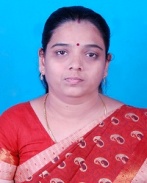 Faculty Name			: Sheeba S			Designation			: Assistant ProfessorPEN			              : 450382Department			: HistoryIs HOD                  		: YesPermanent Address		:Thayankav Variam Thenkurissi PalakkadContact Number		:9526309842Email				:sheebathayankav@gmail.comExperience Details		:9 yearsEducational qualificationsBroad Area of Research		:  Social historyPublications(Newest first)1. South Indian History Congress, 34th  Annual Session Proceedings,Poondi,Thanjavur,2014;ISSN 2229-3691 PP.401-403[SABARIAASHRAM AND DALIT AWAKENING IN PALAKKAD].2. South Indian History Congress, 33rd Annual Session Proceedings Thiruvananthapuram,2013; ISSN 2229 – 3671 PP. 383 – 384[HEALTH IN PRE AND POST GLOBALISATION KERALA]..Paper PresentationsAreas Of Interest : Modern IndiaField of Research : Dalit studiesResearch Projects and Grants	Seminars / Workshops Organized            Academic &Administrative Responsibilities  Coordinator Anti sexual harassment cell 2017-2021Co- ordinator Red Ribbon ClubCourseUniversity/ InstitutionYear of PassUGCalicut1996PGCalicut1998M PhilPh DPostdocOthers (Specify)Bed1999Title of paperName of ConferenceDate1 Mechanization of food processing and its impacts on economic and social relations- Case study of experience of primary industrialization in Palakkad, Kerala. Indian History Congress28-30-December 20122Health conditions of Kerala in Pre and post globalization Kerala.South Indian History Congress15-17 February 20133Dalit awakening in Malabar – A case study of   Sabari Aashram Palakkad.South Indian History Congress 28 February -1 March 20144Colonial and Native Confrontations against caste: a case study of Experiences of Kalpathy ,Palakkad, Kerala.Indian History congress 28-30December 20145Confronting caste and untouchability:assessing the role of Alathur R KrishnanSouth Indian History Congress31 January-2 February 2020Sl NoTitleFunding AgencyAmount SanctionedYear 1 Mechanization of food processing and its impacts on economic and social relations- Case study of experience of primary industrialization in Palakkad, Kerala.UGC950002013Sl NoName of the ProgrammeVenueDate1Combating Communalism in India:Histoty and Culture on 27 and 28 november 2017College Auditorium27&28 November 2017